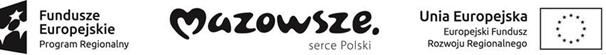 Otwock – Świerk,  24.09.2020 r.Informacja z otwarcia ofert podstawa prawna art. 86 ust. 5 ustawy z dnia 29.01.2004 r. – Prawo zamówień publicznych (Dz. U. z 2019 r. poz. 1843) Nr postępowania IZP.270.78.2020  na „Dostawę lampy wyładowczej rentgenowskiej do  Narodowego Centrum Badań Jądrowych w Otwocku-Świerku (II)”1. Na sfinansowanie ww. zamówienia publicznego Narodowe Centrum Badań Jądrowych     zamierza przeznaczyć kwotę 106 511,85 zł brutto.2. Zestawienie złożonych ofert:Nr ofertyNazwa (firma) i adres WykonawcyCena brutto Okres gwarancji1.Wise Concept Łukasz Kobusul. Wł. Bp.  Miziołka 22,05-480 Karczew106 395,0024 miesiące